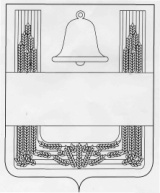 ПОСТАНОВЛЕНИЕАДМИНИСТРАЦИИ СЕЛЬСКОГО ПОСЕЛЕНИЯ  НИЖНЕ-КОЛЫБЕЛЬСКИЙ СЕЛЬСОВЕТ  ХЛЕВЕНСКОГО МУНИЦИПАЛЬНОГО РАЙОНА ЛИПЕЦКОЙ ОБЛАСТИ РОССИЙСКОЙ ФЕДЕРАЦИИ09 апреля 2021 года               с. Нижняя Колыбелька                        № 23Об утверждении перечня автомобильных дорог общего пользования местного значения администрации сельского поселения Нижне-Колыбельский сельсовет Хлевенского муниципального районаВ соответствии с Федеральным законом от 08.11.2007 г. № 257-ФЗ "Об автомобильных дорогах и о дорожной деятельности в Российской Федерации и о внесении изменений в отдельные законодательные акты Российской Федерации", Федеральным законом от 6 октября 2003 г. № 131-ФЗ "Об общих принципах организации местного самоуправления в Российской Федерации", в целях осуществления учета автомобильных дорог общего пользования местного значения, администрация сельского поселения Нижне-Колыбельский сельсовет Хлевенского муниципального района ПОСТАНОВЛЯЕТ:1.Утвердить перечень автомобильных дорог общего пользования местного значения администрации сельского поселения Нижне-Колыбельский сельсовет Хлевенского муниципального района  согласно приложению.      2.Настоящее постановление вступает в силу с момента его обнародования.      3. Контроль за исполнением данного постановления оставляю за собой.Глава администрации сельского поселенияНижне-Колыбельский сельсовет                                               Н.Н.Ушаков Приложение к Постановлению администрации сельского поселения Нижне-Колыбельский сельсовет Хлевенского муниципального района  "Об утверждении перечня автомобильных дорог общего пользования местного значения сельского поселения Нижне-Колыбельский сельсовет Хлевенского муниципального района"  Перечень автомобильных дорог общего пользования местного значения сельского поселения Нижне-Колыбельский сельсовет Хлевенского муниципального района№ п/п Наименование населенного пункта и улицы Протяженность, км. Тип покрытия Тип покрытия Тип покрытия Идентификационный номер№ п/п Наименование населенного пункта и улицы Протяженность, км. а/бетонщебеньгрунтИдентификационный номерНижне-Колыбельский сельсовет д. Калина Дубрава1ул. Космонавтов2,8001,1000,6001,10042-252-834-ОП-МП-42Н-001д. Трещевка1ул.Жукова1,2401,2400,0000,00042-252-834-ОП-МП-42Н-0022ул.Донская1,4000,0001,1000,30042-252-834-ОП-МП-42Н-003д. Дерезовка1ул. Луговая2,8000,2002,1500,45042-252-834-ОП-МП-42Н-0042ул. Зеленая1,3000,7000,3000,30042-252-834-ОП-МП-42Н-005с. Нижняя-Колыбелька1ул. Центральная6,2000,5004,2001,50042-252-834-ОП-МП-42Н-00062ул. Светлая0,9300,0000,9300,00042-252-834-ОП-МП-42Н-00073ул.Пикаловой Е.И.1,8001,2000,6000,00042-252-834-ОП-МП-42Н-00084ул.Холодова Т.С.1,6500,0001,6500,00042-252-834-ОП-МП-42Н-00095ул.Ленина0,8000,0000,8000,00042-252-834-ОП-МП-42Н-00106ул.Колыбельская1,3000,7000,6000,00042-252-834-ОП-МП-42Н-00117ул. Береговая1,1000,0000,0001,10042-252-834-ОП-МП-42Н-0012Итого по поселению: 23,3205,64012,9304,750